 中证南方小康产业交易型开放式指数证券投资基金联接基金2018年第4季度报告2018年12月31日基金管理人：南方基金管理股份有限公司 基金托管人：中国工商银行股份有限公司 报告送出日期：2019年1月21日 重要提示基金管理人的董事会及董事保证本报告所载资料不存在虚假记载、误导性陈述或重大遗漏，并对其内容的真实性、准确性和完整性承担个别及连带责任。基金托管人中国工商银行股份有限公司根据本基金合同规定，于2019年1月17日复核了本报告中的财务指标、净值表现和投资组合报告等内容，保证复核内容不存在虚假记载、误导性陈述或者重大遗漏。基金管理人承诺以诚实信用、勤勉尽责的原则管理和运用基金资产，但不保证基金一定盈利。基金的过往业绩并不代表其未来表现。投资有风险，投资者在作出投资决策前应仔细阅读本基金的招募说明书。本报告中财务资料未经审计。本报告期自2018年10月1日起至12月31日止。基金产品概况基金基本情况本基金在交易所行情系统净值揭示等其他信息披露场合下，可简称为“南方小康” 。目标基金基本情况本基金在交易所行情系统净值揭示等其他信息披露场合下，可简称为“小康ETF” 。目标基金产品说明主要财务指标和基金净值表现主要财务指标单位：人民币元注：1、上述基金业绩指标不包括持有人认购或交易基金的各项费用，计入费用后实际收益水平要低于所列数字；2、本期已实现收益指基金本期利息收入、投资收益、其他收入(不含公允价值变动收益)扣除相关费用后的余额，本期利润为本期已实现收益加上本期公允价值变动收益。基金净值表现本报告期基金份额净值增长率及其与同期业绩比较基准收益率的比较南方小康A南方小康C自基金合同生效以来基金累计份额净值增长率变动及其与同期业绩比较基准收益率变动的比较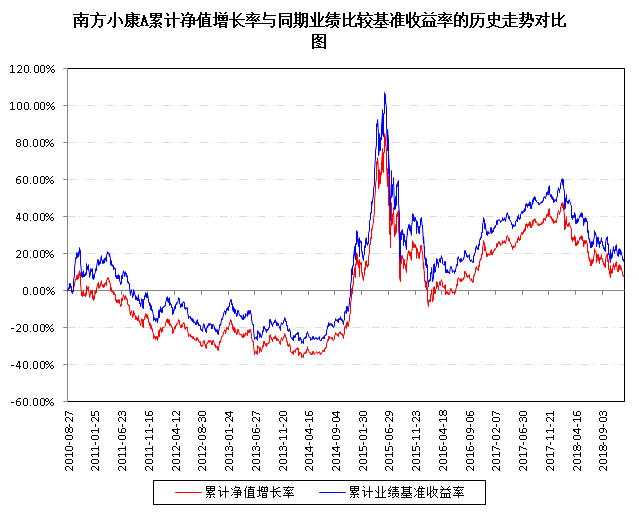 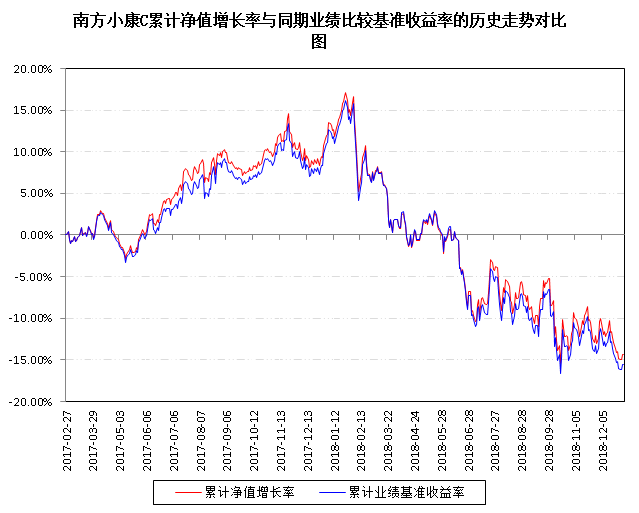 注：1、本基金从2017年2月23日起新增C类份额，C类份额自2017年2月28日起存续。管理人报告基金经理（或基金经理小组）简介注：1、本基金首任基金经理的任职日期为本基金合同生效日，后任基金经理的任职日期以及历任基金经理的离任日期为公司相关会议作出决定的公告（生效）日期；2、证券从业年限计算标准遵从行业协会《证券业从业人员资格管理办法》中关于证券从业人员范围的相关规定。管理人对报告期内本基金运作遵规守信情况的说明本报告期内，本基金管理人严格遵守《中华人民共和国证券投资基金法》等有关法律法规、中国证监会和本基金基金合同的规定，本着诚实信用、勤勉尽责的原则管理和运用基金资产，在严格控制风险的基础上，为基金份额持有人谋求最大利益。本报告期内，基金运作整体合法合规，没有损害基金份额持有人利益。基金的投资范围、投资比例及投资组合符合有关法律法规及基金合同的规定。公平交易专项说明公平交易制度的执行情况本报告期内，本基金管理人严格执行《证券投资基金管理公司公平交易制度指导意见》，完善相应制度及流程，通过系统和人工等各种方式在各业务环节严格控制交易公平执行，公平对待旗下管理的所有基金和投资组合。异常交易行为的专项说明本基金于本报告期内不存在异常交易行为。本报告期内基金管理人管理的所有投资组合参与的交易所公开竞价同日反向交易成交较少的单边交易量超过该证券当日成交量的5%的交易次数为3次，是由于投资组合接受投资者申赎后被动增减仓位所致。报告期内基金投资策略和运作分析本报告期内小康指数下跌10.14%。期间我们通过自建的“指数化交易系统”、“日内择时交易模型”、“跟踪误差归因分析系统”等，将本基金的跟踪误差指标控制在较好水平，并通过严格的风险管理流程，确保了本基金的安全运作。我们对本基金报告期内跟踪误差归因分析如下：（1）接受申购赎回所带来的股票仓位偏离，对此我们通过日内择时交易争取跟踪误差最小化；（2）本基金换购目标ETF所带来的成份股权重偏离，对此我们采取了优化的“再平衡”操作进行应对。（3）根据指数半年度成份股调整进行的基金调仓，事前我们制定了详细的调仓方案，在实施过程中引入多方校验机制防范风险发生，将跟踪误差控制在理想范围内。报告期内基金的业绩表现截至报告期末，本基金A份额净值为1.0619元，报告期内，份额净值增长率为-9.64%，同期业绩基准增长率为-9.63%；本基金C份额净值为1.055元，报告期内，份额净值增长率为-9.74%，同期业绩基准增长率为-9.63%。报告期内基金持有人数或基金资产净值预警说明报告期内，本基金未出现连续二十个交易日基金份额持有人数量不满二百人或者基金资产净值低于五千万元的情形。投资组合报告报告期末基金资产组合情况报告期末按行业分类的股票投资组合报告期末按行业分类的境内股票投资组合金额单位：人民币元报告期末按行业分类的港股通投资股票投资组合本基金本报告期末未持有港股通投资股票。报告期末按公允价值占基金资产净值比例大小排序的前十名股票投资明细报告期末按债券品种分类的债券投资组合金额单位：人民币元报告期末按公允价值占基金资产净值比例大小排名的前五名债券投资明细金额单位：人民币元报告期末按公允价值占基金资产净值比例大小排名的前十名资产支持证券投资明细本基金本报告期末未持有资产支持证券。报告期末按公允价值占基金资产净值比例大小排序的前五名贵金属投资明细本基金本报告期末未持有贵金属。报告期末按公允价值占基金资产净值比例大小排名的前五名权证投资明细本基金本报告期末未持有权证。报告期末按公允价值占基金资产净值比例大小排序的前十名基金投资明细报告期末本基金投资的股指期货交易情况说明报告期末本基金投资的股指期货持仓和损益明细无。本基金投资股指期货的投资政策本基金在股指期货投资中主要遵循有效管理投资策略，根据风险管理的原则，以套期保值为目的，主要采用流动性好、交易活跃的期货合约，通过对现货和期货市场运行趋势的研究，结合股指期货定价模型寻求其合理估值水平，与现货资产进行匹配，通过多头或空头套期保值等策略进行套期保值操作。报告期末本基金投资的国债期货交易情况说明本期国债期货投资政策无。报告期末本基金投资的国债期货持仓和损益明细无。本期国债期货投资评价无。投资组合报告附注声明本基金投资的前十名证券的发行主体本期是否出现被监管部门立案调查，或在报告编制日前一年内受到公开谴责、处罚的情形。如是，还应对相关证券的投资决策程序做出说明报告期内基金投资的前十名证券的发行主体未有被监管部门立案调查，不存在报告编制日前一年内受到公开谴责、处罚的情形。声明基金投资的前十名股票是否超出基金合同规定的备选股票库。如是，还应对相关股票的投资决策程序做出说明 本基金投资的前十名股票没有超出基金合同规定的备选股票库，本基金管理人从制度和流程上要求股票必须先入库再买入。其他资产构成金额单位：人民币元报告期末持有的处于转股期的可转换债券明细本基金本报告期末未持有处于转股期的可转换债券。报告期末前十名股票中存在流通受限情况的说明本基金本报告期末投资前十名股票中不存在流通受限情况。开放式基金份额变动单位：份基金管理人运用固有资金投资本基金情况基金管理人持有本基金份额变动情况本报告期末，基金管理人未持有本基金份额。基金管理人运用固有资金投资本基金交易明细本报告期内，基金管理人不存在申购、赎回或买卖本基金的情况。影响投资者决策的其他重要信息报告期内单一投资者持有基金份额比例达到或超过20%的情况报告期内单一投资者持有基金份额比例不存在达到或超过20%的情况影响投资者决策的其他重要信息无。备查文件目录备查文件目录1、《中证南方小康产业交易型开放式指数证券投资基金联接基金基金合同》；2、《中证南方小康产业交易型开放式指数证券投资基金联接基金托管协议》；3、中证南方小康产业交易型开放式指数证券投资基金联接基金2018年4季度报告原文。存放地点深圳市福田区莲花街道益田路5999号基金大厦32-42楼查阅方式网站：http://www.nffund.com基金简称南方小康ETF联接南方小康ETF联接基金主代码202021202021基金运作方式契约型开放式契约型开放式基金合同生效日2010年8月27日2010年8月27日报告期末基金份额总额546,324,746.04份546,324,746.04份投资目标通过投资于小康ETF，紧密跟踪业绩比较基准，追求跟踪偏离度和跟踪误差最小化。通过投资于小康ETF，紧密跟踪业绩比较基准，追求跟踪偏离度和跟踪误差最小化。投资策略本基金为完全被动式指数基金，以小康ETF作为其主要投资标的，方便特定的客户群通过本基金投资小康ETF。本基金并不参与小康ETF的管理。为实现投资目标，本基金将以不低于基金资产净值90%的资产投资于小康ETF。其余资产可投资于标的指数成份股、备选成份股、非成份股、新股、债券、股指期货及中国证监会允许基金投资的其他金融工具，其目的是为了使本基金在应付申购赎回的前提下，更好地跟踪标的指数。在正常市场情况下，本基金力争净值增长率与业绩比较基准之间的日均跟踪偏离度不超过0.3%，年跟踪误差不超过4%。如因指数编制规则调整或其他因素导致跟踪偏离度和跟踪误差超过上述范围，基金管理人应采取合理措施避免跟踪偏离度、跟踪误差进一步扩大。本基金为完全被动式指数基金，以小康ETF作为其主要投资标的，方便特定的客户群通过本基金投资小康ETF。本基金并不参与小康ETF的管理。为实现投资目标，本基金将以不低于基金资产净值90%的资产投资于小康ETF。其余资产可投资于标的指数成份股、备选成份股、非成份股、新股、债券、股指期货及中国证监会允许基金投资的其他金融工具，其目的是为了使本基金在应付申购赎回的前提下，更好地跟踪标的指数。在正常市场情况下，本基金力争净值增长率与业绩比较基准之间的日均跟踪偏离度不超过0.3%，年跟踪误差不超过4%。如因指数编制规则调整或其他因素导致跟踪偏离度和跟踪误差超过上述范围，基金管理人应采取合理措施避免跟踪偏离度、跟踪误差进一步扩大。业绩比较基准中证南方小康产业指数收益率×95%＋银行活期存款利率（税后）×5%中证南方小康产业指数收益率×95%＋银行活期存款利率（税后）×5%风险收益特征本基金属股票基金，预期风险与收益水平高于混合基金、债券基金与货币市场基金。同时本基金为指数型基金，具有与标的指数、以及标的指数所代表的股票市场相似的风险收益特征。本基金属股票基金，预期风险与收益水平高于混合基金、债券基金与货币市场基金。同时本基金为指数型基金，具有与标的指数、以及标的指数所代表的股票市场相似的风险收益特征。基金管理人南方基金管理股份有限公司南方基金管理股份有限公司基金托管人中国工商银行股份有限公司中国工商银行股份有限公司下属分级基金的基金简称南方小康A南方小康C下属分级基金的交易代码202021004346下属分级基金的前端交易代码202021下属分级基金的后端交易代码202022报告期末下属分级基金的份额总额527,249,510.91份19,075,235.13份基金名称中证南方小康产业交易型开放式指数证券投资基金基金主代码510160基金运作方式交易型开放式（ETF）基金合同生效日2010年8月27日基金份额上市的证券交易所上海证券交易所上市日期2010年11月1日基金管理人名称南方基金管理股份有限公司基金托管人名称中国工商银行股份有限公司投资目标紧密跟踪标的指数，追求跟踪偏离度和跟踪误差最小化。投资策略本基金为完全被动式指数基金，原则上采用完全复制法，按照成份股在标的指数中的基准权重构建指数化投资组合，并根据标的指数成份股及其权重的变化进行相应调整。本基金可投资股指期货和其他经中国证监会允许的衍生金融产品，如期权、权证以及其他与标的指数或标的指数成份股、备选成份股相关的衍生工具。本基金投资股指期货将根据风险管理的原则，以套期保值为目的，利用股指期货的杠杆作用，降低股票仓位频繁调整的交易成本和跟踪误差，达到有效跟踪标的指数的目的。业绩比较基准本基金业绩比较基准为标的指数。本基金标的指数为中证南方小康产业指数，简称小康指数。如果指数编制单位变更或停止中证南方小康产业指数的编制、发布或授权，或中证南方小康产业指数由其他指数替代、或由于指数编制方法的重大变更等事项导致本基金管理人认为中证南方小康产业指数不宜继续作为标的指数，或证券市场有其他代表性更强、更适合投资的指数推出时，本基金管理人可以依据维护投资者合法权益的原则，在履行适当程序后变更本基金的标的指数、业绩比较基准和基金名称。风险收益特征本基金属股票基金，风险与收益高于混合基金、债券基金与货币市场基金。本基金为指数型基金，主要采用完全复制法跟踪标的指数的表现，具有与标的指数、以及标的指数所代表的股票市场相似的风险收益特征。主要财务指标报告期（2018年10月1日－2018年12月31日）报告期（2018年10月1日－2018年12月31日）主要财务指标南方小康A南方小康C1.本期已实现收益-51,213.85-22,963.942.本期利润-59,838,683.22-2,183,018.643.加权平均基金份额本期利润-0.1133-0.11424.期末基金资产净值559,872,510.1920,124,974.355.期末基金份额净值1.06191.0550阶段净值增长率①净值增长率标准差②业绩比较基准收益率③业绩比较基准收益率标准差④①-③②-④过去三个月-9.64%1.41%-9.63%1.41%-0.01%0.00%阶段净值增长率①净值增长率标准差②业绩比较基准收益率③业绩比较基准收益率标准差④①-③②-④过去三个月-9.74%1.41%-9.63%1.41%-0.11%0.00%姓名职务任本基金的基金经理期限任本基金的基金经理期限证券从业年限说明姓名职务任职日期离任日期证券从业年限说明周豪本基金基金经理2016年8月19日-10年北京大学软件工程专业硕士，具有基金从业资格。2008年7月加入南方基金信息技术部，长期负责指数基金及ETF基金的投研及系统支持工作；2015年6月，任数量化投资部高级研究员；2018年2月至2018年11月，任南方消费活力基金经理；2016年4月至今，任500工业ETF、500原材料ETF基金经理；2016年8月至今，任380ETF、南方380、小康ETF、南方小康、互联基金基金经理；2016年9月至今，任1000ETF基金经理；2017年8月至今，任南方有色金属基金经理；2017年9月至今，任南方有色金属联接基金经理；2018年1月至今，任南方中证100基金经理。序号项目金额（元）占基金总资产的比例（%）1权益投资18,926,128.193.26其中：股票18,926,128.193.262基金投资530,238,672.0091.323固定收益投资18,040,200.003.11其中：债券18,040,200.003.11      资产支持证券--4贵金属投资--5金融衍生品投资--6买入返售金融资产--其中：买断式回购的买入返售金融资产--7银行存款和结算备付金合计12,511,602.132.158其他资产940,623.470.169合计580,657,225.79100.00代码行业类别公允价值（元）占基金资产净值比例（％）A农、林、牧、渔业--B采矿业1,017,426.760.18C制造业6,935,736.881.20D电力、热力、燃气及水生产和供应业2,013,606.770.35E建筑业2,086,194.200.36F批发和零售业832,172.000.14G交通运输、仓储和邮政业757,632.000.13H住宿和餐饮业--I信息传输、软件和信息技术服务业1,322,945.440.23J金融业2,950,479.940.51K房地产业870,266.200.15L租赁和商务服务业139,668.000.02M科学研究和技术服务业--N水利、环境和公共设施管理业--O居民服务、修理和其他服务业--P教育--Q卫生和社会工作--R文化、体育和娱乐业--S综合--合计18,926,128.193.26序号股票代码股票名称数量（股）公允价值（元）占基金资产净值比例（％）1600050中国联通218,6841,130,596.280.192600019宝钢股份132,884863,746.000.153600795国电电力238,300610,048.000.114601186中国铁建52,900575,023.000.105600690青岛海尔40,100555,385.000.106600887伊利股份24,200553,696.000.107601390中国中铁78,700550,113.000.098600011华能国际65,700484,866.000.089600741华域汽车25,998478,363.200.0810600585海螺水泥15,236446,110.080.08序号债券品种公允价值（元）占基金资产净值比例（％）1国家债券--2央行票据--3金融债券18,040,200.003.11其中：政策性金融债18,040,200.003.114企业债券--5企业短期融资券--6中期票据--7可转债（可交换债）--8同业存单--9其他--10合计18,040,200.003.11序号债券代码债券名称数量（张）公允价值（元）占基金资产净值比例（％）1018002国开1302100,00010,005,000.001.732018005国开170180,0008,035,200.001.39序号基金名称基金类型运作方式管理人公允价值（元）占基金资产净值比例（%）1南方小康ETF股票型交易型开放式南方基金管理股份有限公司530,238,672.0091.42序号名称金额（元）1存出保证金12,239.932应收证券清算款-3应收股利-4应收利息807,119.045应收申购款121,264.506其他应收款-7待摊费用-8其他-9合计940,623.47项目南方小康A南方小康C报告期期初基金份额总额528,417,377.0619,296,997.67报告期期间基金总申购份额10,002,876.64254,842.42减：报告期期间基金总赎回份额11,170,742.79476,604.96报告期期间基金拆分变动份额（份额减少以"-"填列）--报告期期末基金份额总额527,249,510.9119,075,235.13